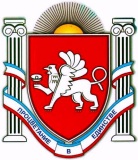 РЕСПУБЛИКА КРЫМБЕЛОГОРСКИЙ РАЙОНАдминистрация Криничненского сельского поселенияГлава администрации Криничненского сельского поселенияП О С Т А Н О В Л Е Н И Е25 декабря  2018 года			с. Криничное				№ 398Об утверждении Плана мероприятий, направленных на  противодействие   нелегальной   миграции, совершенствованию работы по предупреждению межнациональных конфликтов, противодействиюэтнической   и   религиозной   нетерпимости, экстремистским проявлениям на территории муниципального образовании Криничненское сельское поселение Белогорского района Республики Крым на 2019-2021 годыВ соответствии с Федеральными законами от 06.10.2003 года № 131-ФЗ «Об общих принципах организации местного самоуправления в Российской Федерации», от 31.05. 2002 года № 62-ФЗ «О гражданстве Российской Федерации», от 18.07. 2006 года № 109-ФЗ «О миграционном учете иностранных граждан и лиц без гражданства в Российской Федерации», от 25.07. 2002 года № 115-ФЗ «О правовом положении иностранных граждан в Российской Федерации», от 25.07.2002 г № 114-ФЗ «О противодействии экстремистской деятельности», от 06.03.2006 г. № 35-ФЗ «О противодействии терроризму», в целях противодействия незаконной миграции и экстремизму, профилактики проявлений ксенофобии, национальной и расовой нетерпимости на территории муниципального образования Криничненское сельское поселение Белогорского района Республики Крым, руководствуясь Уставом муниципального образования Криничненское сельское поселение Белогорского района Республики Крым, администрация Криничненского сельского поселения ПОСТАНОВЛЯЕТ:Утвердить прилагаемый План мероприятий, направленных на противодействие нелегальной миграции, совершенствованию работы по предупреждению межнациональных конфликтов, противодействию этнической и религиозной нетерпимости, экстремистским проявлениям на территории муниципального образования Криничненское сельское поселение Белогорского района Республики Крым на 2019-2021 годы.2. Постановление вступает в силу со дня его опубликования на сайте администрации Криничненского сельского поселения http:Криничненское-адм.рф и на утвержденных информационных стендах расположенных на территории  Криничненского сельского поселен.	3. Контроль за исполнением настоящего постановления оставляю за собой.Председатель Криничненского сельскогосовета – глава администрацииКриничненского сельского поселения				          	Е.П.ЩербеневПриложение к постановлениюот 25.12.2018 № 398План мероприятийпо противодействию нелегальной миграции, совершенствованию работы по предупреждению межнациональных конфликтов, противодействию этнической и религиозной нетерпимости, экстремистским проявлениям на территории муниципального образования Криничненское сельское поселение Белогорского района Республики Крым на 2019-2021 годыХарактеристика проблемыНелегальная миграция, по сути, стала устойчивым и масштабным явлением для России, оказывающим значительное влияние на социально-экономические и политические процессы, в ряде случаев имеющие также негативные последствия. Неконтролируемая миграция способствует усилению националистических настроений, политического и религиозного насильственного экстремизма и создает условия для возникновения конфликтов. Оптимизация объема и структуры миграционных потоков в целях устойчивого социально-экономического и демографического развития сельского поселения включает:исключение случаев проявления социальной, расовой, национальной и религиозной розни;-минимизацию фактов проявления превосходства либо неполноценности человека по признаку его социально расовой, национальной, религиозной или языковой принадлежности, или отношения к религии;исключение случаев нарушения прав, свобод и интересов человека и гражданина в зависимости от его социально расовой, национальной, религиозной или языковой принадлежности, или отношения к религии;выявлению и пресечению деятельности этнических преступных группировок, используемых в террористических целях.Резкая активизация деятельности молодежных объединений экстремистской направленности, формирование большинством из них в регионах России структур и ячеек своих объединений – все это создает серьезную угрозу поддержанию законности и правопорядка. Экстремистские организации и их члены используют любые социальные, этнические и религиозные осложнения, разногласия между политическими партиями и объединениями и другие факторы нестабильности в целях достижения своих идеологических и политических целей. Общественная опасность объединений экстремистской направленности и необходимость принятия эффективных мер по противодействию и усилению борьбы с проявлениями любых форм экстремизма очевидна.Цели и задачи мероприятийОсновными целями плана мероприятий являются:обеспечение эффективного регулирования внешней миграции на территории сельского поселения, соответствия параметров стратегии социально-экономического и демографического развития сельского поселения;противодействия незаконной миграции;организация антитеррористической деятельности, противодействие возможным фактам проявления терроризма и экстремизма, укрепление доверия населения к органам местного самоуправления, правоохранительным органам;формирование толерантной среды.Условиями достижения целей плана мероприятий является решение следующих задач:формирование полной, достоверной, оперативной и актуальной информации о перемещении иностранных граждан;сокращение преступлений, совершенных иногородними и иностранными гражданами;обеспечение противодействия коррупции при оказании муниципальных услуг и исполнения муниципальных функций в сфере миграции;формирование в молодежной среде мировоззрения и духовно-нравственной атмосферы этнокультурного взаимоуважения, основанных на принципах уважения прав и свобод человека, стремления к межэтническому миру;общественное осуждение и пресечение на основе действующего законодательства любых проявлений дискриминации, насилия, расизма и экстремизма на национальной и конфессиональной почве.Реализацию мероприятий предполагается осуществить в течение 3-х лет (2018-2020 годы) без разделения на этапы, поскольку меры по профилактике правонарушений и борьбе с преступностью необходимо осуществлять постоянно.Для достижения поставленных целей плана мероприятий предусмотрено:обеспечение условий для решения вопросов регулирования внешней миграции с учетом законодательства Российской Федерации и международных обязательств Российской федерации в сфере нелегальной миграции, совершенствовании работы по предупреждению межнациональных конфликтов, противодействию этнической и религиозной нетерпимости, экстремистским проявлениям.Ожидаемые результатыРеализация плана позволит:обеспечить органы местного самоуправления объективной информацией об объемах и структуре миграционных потоков с целью принятия адекватных мер по регулированию миграционных процессов;снизить риск возникновения конфликтных ситуаций среди населения сельского поселения в результате миграции;формирование нетерпимости ко всем фактам террористических и экстремистских проявлений, а также позитивного отношения к представителям иных этнических и конфессиональных сообществ;совершенствование форм и методов работы по профилактике терроризма и экстремизма, проявлений ксенофобии, национальной и расовой нетерпимости;укрепление и культивирование в молодежной среде атмосферы межэтнического согласия и толерантности;препятствие созданию и деятельности националистических экстремистских молодежных группировок.Мероприятияпо противодействию нелегальной миграции, совершенствованию работы по предупреждению межнациональных конфликтов, противодействию этнической и религиозной нетерпимости, экстремистским проявлениям на территории муниципального образования Криничненское сельское поселение Белогорского района Республики Крым на 2019-2021 годы№ п/пСодержание мероприятияСрок исполненияИсполнители1Оказание содействия официально зарегистрированным общественным и религиозным организациям в реализации культурно-просветительских программ, социально- ориентированной деятельности, в подготовке и проведениисовместных мероприятий, направленных на развитие межнационального межконфессионального диалога и сотрудничестваПостоянно по мере необходимостиПредседатель Криничненского сельского совета - глава администрации Криничненского сельского поселения,МКУК Криничненской библиотеки2Оказание содействияобщественным организациям в деятельности, направленной на привлечение широких слоев общественности Криничненского сельского поселения к участию в мероприятиях, посвященных изучению истории культуры и национальных традиций некоренных национальностей, проживающих на территории поселенияПостоянно по мере необходимости,ежегодное празднование 9 маяБиблиотеки сел ПоселенияМБОУ Криничненская СОШ, МБОУ Головановская СОШ3Обеспечение контроля заэксплуатацией и содержанием жилищного фонда.Осуществлениеинвентаризации пустующих строений, реконструируемыхжилых домов, принятие мер по исключению возможности проникновения и проживания в них иностранных гражданпостоянноЗаместитель главыадминистрации Криничненского сельского поселенияМО МВД России «Белогорский»(по согласованию).4Организация регулярных проверок жилых домов, подвалов, чердаков, пустующих зданий на предметобнаружения элементовподготовки террористических актовРегулярноСобственники жилья (по согласованию)МО МВД России «Белогорский»(по согласованию).5Проведение проверок антитеррористическойзащищенности объектов образования, здравоохранения, мест массового пребывания людейЕжегодноПредседатель Криничненского сельского совета - главаадминистрации Криничненского сельского поселения, руководители предприятий и учреждений на территории поселения, МО МВД России «Белогорский» (по согласованию).6Распространение среди читателей библиотекиинформационных материалов, содействующих повышению уровня толерантного сознания молодежиЕжемесячноБиблиотекари сел Поселения7Организация работы учреждений образования и культуры по утверждению в сознании молодых людей идеи личной и коллективной обязанности уважать права человека и разнообразие в нашем обществе (как проявление культурных, этнических, религиозных, политических различий между людьми), формированию нетерпимости к любымпроявлениям экстремизмаПо планамБиблиотеки сел ПоселенияМБОУ Криничненская СОШ, МБОУ Головановская СОШ8Проведение мониторингаданных о детях и подростках, находящихся в социально - опасном положенииЕжеквартально 2019-2021 гг.Заместитель главыадминистрации Криничненского сельского поселения9Оказание содействия средствам массовой информации в освещении событий этнокультурного характера на территории поселенияпостоянноПредседатель Криничненского сельского совета - главаадминистрации Криничненского сельского поселения10Постоянное информирование населения о мерах, принимаемых по противодействию терроризму и экстремизму антитеррористическимикомиссиями Республики Крым, Белогорского района и профилактической группы администрации Криничненского сельского поселения Белогорского района Республики Крым2019-2021 гг.Заместитель главы администрации Криничненского сельского поселения